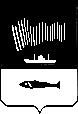 АДМИНИСТРАЦИЯ ГОРОДА МУРМАНСКАП О С Т А Н О В Л Е Н И Е                                                                    ____________							                       № _______О внесении изменений в приложение к постановлению 
администрации города Мурманска от 12.11.2013 № 3239 «Об утверждении муниципальной программы города Мурманска «Управление имуществом и жилищная политика» на 2014-2019 годы  (в ред. постановлений 
от 10.04.2014  № 989, от 30.06.2014 № 2115, от 28.08.2014 № 2773, 
от 26.09.2014 № 3137, от 12.11.2014 № 3712, от 26.12.2014 № 4302, 
от 15.06.2015 № 1542, от 12.08.2015 № 2168, от 19.10.2015 № 2836, 
от 12.11.2015 № 3139, от 24.12.2015  № 3615, от 14.06.2016 № 1698, 
от 02.09.2016 № 2615, от 11.11.2016 № 3464)В соответствии со статьей 179 Бюджетного кодекса Российской Федерации, Федеральным законом от 06.10.2003 № 131-ФЗ «Об общих принципах организации местного самоуправления в Российской Федерации», Уставом муниципального образования город Мурманск, постановлением администрации города Мурманска от 21.08.2013 № 2143 «Об утверждении Порядка разработки, реализации и оценки эффективности муниципальных программ города Мурманска», распоряжением администрации города Мурманска от 02.06.2014 № 35-р «Об утверждении перечня муниципальных программ города Мурманска на 2014-2018 годы», решением Совета депутатов города Мурманска от 17.12.2015 № 20-302 «О бюджете муниципального образования город Мурманск на 2016 год», в целях повышения эффективности и результативности расходования бюджетных средств п о с т а н о в л я ю:1. Внести в  приложение к постановлению администрации города Мурманска от 12.11.2013 № 3239 «Об утверждении муниципальной программы города Мурманска «Управление имуществом и жилищная политика» на 
2014-2019 годы»  (в ред. постановлений от 10.04.2014  № 989, от 30.06.2014 
№ 2115, от 28.08.2014 № 2773, от 26.09.2014 № 3137, от 12.11.2014 № 3712, 
от 26.12.2014 № 4302, от 15.06.2015 № 1542, от 12.08.2015 № 2168, 
от 19.10.2015 № 2836, от 12.11.2015 № 3139, от 24.12.2015  № 3615, 
от 14.06.2016 № 1698, от 02.09.2016 № 2615, от 11.11.2016 № 3464) изменения и изложить его в новой редакции согласно приложению к настоящему постановлению.2. Отделу информационно-технического обеспечения и защиты информации администрации города Мурманска (Кузьмин А.Н.) разместить настоящее постановление с приложениями на официальном сайте администрации города Мурманска в сети Интернет.3. Редакции газеты «Вечерний Мурманск» (Хабаров В.А.) опубликовать настоящее постановление с приложением.4. Настоящее постановление вступает в силу после официального опубликования и распространяется на правоотношения, возникшие с 24.11.2016.5. Контроль за выполнением настоящего постановления возложить на заместителя главы администрации города Мурманска Изотова А.В.Глава администрации города Мурманска                                 				             А.И. Сысоев